REGION: EASTERN EUROPE & TURKEYAPPLICATION DOCUMENT: COLLABORATIVE PROJECTS 2019GENERAL INSTRUCTIONSPlease start by reading the Guidelines at the end of this document. They help to explain the most important terms used in the application. You must answer all questions in this document for the application to be complete. The application may not exceed 11 pages (using font size 11), excluding the first two pages and the Guidelines.Which of the following fields are you applying to work with? (Tick only one box.)PROJECT DETAILSProject title: Answer hereSwedish applicant organisation: Answer hereInternational partner(s): Answer hereParticipating country(s): Answer hereProject period: Answer here Sum applied for (in SEK): Answer hereAPPLICATION SUMMARYFill in the boxes below to briefly summarize the main information about your project. Please tick which Creative Force programme objectives and related expected results your project will mainly contribute to. (Do not choose more than 3 objectives.) PROJECT BACKGROUND Describe the background to the project. How did the project idea arise? Answer hereDescribe how the partnership between the Swedish applicant organisation and the international partner(s) will operate. Who will be responsible for what? Answer hereWhat knowledge/expertise will the Swedish applicant organisation bring to the project and how will this benefit the international partner(s)? Answer hereWhat knowledge/expertise will the international partner(s) bring to the project and how will this benefit the Swedish applicant organisation?Answer hereHave you worked together before? If this is the continuation of a previous project, explain how it will build on the results already achieved and how it will take the previous project further. (Give the previous project reference number if it received SI funding.) Answer hereHave any of the partners (Swedish or international) applied for or been granted funding from any other source for the proposed project? If so, give the name of the funding body and contact details. Answer hereHave you carried out any other projects in the last five years which are relevant for this application? If so, please provide information, including contact person at any funding body. Give the project reference number if the project in question received funding from SI.   Answer herePROBLEM AND TARGET GROUP ANALYSISWhat is the specific problem that the project seeks to address? Answer here9. 	Why is this problem relevant with regard to:Democracy or freedom of speech in this country/region? Answer hereandGender equality and non-discrimination in this country/region? Answer here10.	How and why is your partnership qualified to tackle this problem? 
Answer here11.	Describe your target group(s) and explain why you have chosen to target it/them specifically?Answer here12.	How will the project involve its target group(s)?Answer here13.	Describe your final beneficiaries and explain exactly how they will benefit from the project? Answer here14.	Describe other stakeholders who will be affected by the project or who may be expected to affect it in some way. Answer hereEXPECTED RESULTS 
15.	What results do you expect the project to achieve? Please elaborate on the expected results you have ticked on Page 1 and any others you hope to achieve. (Max 1000 characters)Answer here16.	Specify (qualitative and quantitative) indicators which will indicate whether your expected results (see Question 15) have been achieved at the end of the project. 1.  Answer here2. Answer here3. Answer here4. Answer here5. Answer here6. Answer here7. Answer here8. Answer here17.	Explain why your expected results are relevant for the Creative Force programme objectives which you have chosen on Page 1 of this application. Answer hereIMPLEMENTATION
18.	List the project’s main activities in the table below. Explain clearly the purpose of each activity and why each activity is necessary to reach the expected project results.COMMUNICATION 
19.	How and in what channels will you communicate your project? 
Answer hereEVALUATION20.	After the end of the project, how do you plan to evaluate whether or not you have achieved your expected results and contributed to the programme objective(s) you have chosen on Page 1? Answer hereSUSTAINABILITY
21.	How will the project’s results live on when your cooperation and SI funding have ended? Comment on the target group’s capacity to continue the work. Answer hereGUIDELINESProgramme objectives: The long-term goals that the Creative Force programme aims to achieve.Expected results: The immediate results or effects that the project will have achieved when it has been completed. Results must be specific, measurable, agreed, realistic and time-related (SMART).  Target group: The target group of your project should be agents of change and opinion makers in the target country. These should work through the arts or the media to help strengthen democracy, human rights and freedom of expression. Your project should also aim to target decision makers.Examples of Creative Force target groups are cultural workers and journalists; other representatives of media organisations; human rights defenders; women’s rights groups, youth organisations; others who work to achieve positive change in society.Final beneficiaries: Final beneficiaries are groups and/or individuals in the target countries who are directly and positively affected by the project. Examples of final beneficiaries are women, children and youth as well as minority groups in especially vulnerable positions such as LGBTQ individuals or people with disabilities.Stakeholders: Stakeholders are individuals or institutions in society at large that may, directly or indirectly, positively or negatively, affect or be affected by a project. Examples of stakeholders in the field of culture and media are public authorities, decision makers, sectorial organisations etc.Indicators: An indicator is an instrument which is used to measure how well the project has succeeded in bringing about the proposed change(s). 		 CREATIVE FORCE 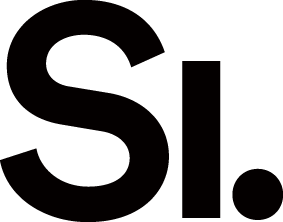 		 CREATIVE FORCE  Culture
 MediaProject summary. What do you want to do, how and why? (max. 500 characters)Answer hereTarget group(s)Answer hereFinal beneficiariesAnswer hereMain project activities (max. 500 characters)Answer hereProgramme objectives Expected results A more pluralistic society 1.1: The target group has a better understanding of the importance for democracy of a strong and diverse civil society. 1.2: The target group is better equipped to communicate to decision-makers and others the importance for democracy of a strong and diverse civil society. 1.3: The target group has developed new tools and working methods which help it to strengthen the capacity and sustainability of civil society organisations. Improved conditions for democratic accountability to the people 2.1: The target group has strengthened its capacity to identify existing deficits in democratic accountability. 2.2:The target group is better equipped to communicate these deficits and the importance of addressing them to decision-makers and others.  2.3:By acquiring new working methods and tools the target group has improved the effectiveness of its work to promote democratic accountability and is better able to actively involve final beneficiaries. Free and more independent media 3.1: The target group has strengthened its capacity to communicate the importance of free and more independent media. 3.2: The target group has increased its understanding of how to promote free and more independent media through new means of communication.  3.3: The target group has acquired the new technical, economic or other skills needed to work with new forms of media. Stronger rights and greater respect for/recognition of vulnerable groups such as children and LGBTQ persons as well as ethnic and religious minorities. 4.1: The target group has strengthened its ability to work in such a way as to draw public attention to the issue of the rights of vulnerable groups. 4.2: The target group is better equipped to argue the case for the importance of furthering the rights of vulnerable groups.  4.3: The target group has strengthened its capacity to represent the interests of and work with the final beneficiaries (vulnerable groups). Women and men increasingly have equal power to shape society and their own lives.  5.1: The target group has strengthened its capacity to work with methods which will communicate and challenge gender-stereotypical attitudes and unequal gender roles in society. 5.2: The target group has strengthened its capacity to work with methods which will help it to defend its interests and influence decision-makers.  5.3: The target group has strengthened its expertise in working with methods which will attract and engage final beneficiaries.ActivityExplanation (compulsory) Date and place (compulsory)